BROMSGROVE DISTRICT COUNCIL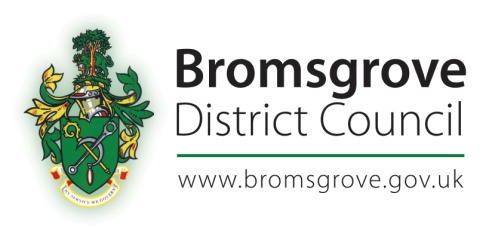 Approved Applications for use of Ward Budget 2015-16Councillor’s Name(s)Ward(s)Amount requestedRecipient detailsCouncil ‘s Strategic Purpose(s) that the fund will supportHow the project will improve the wellbeing of the area and benefit the local communityDetails of consultation carried outTotal costDateCllr P WhittakerTardebigge£650.50Tardebigge Community HallKeep my place safe and looking goodUpgrading facilities in and around the Community Hall, making it safer to walk around the building and reducing water usage in the Gents toilets.Discussed at Parish Council meeting and Community Hall meeting£650.509/5/15Cllr J BoswellFurlongs£577Belbroughton Parish CouncilKeep my place safe and looking good.Provide good things for me to see do and visitTo contribute towards costs of drainage improvements at Belbroughton Recreation Centre.  This is a hub for sporting, fitness and cultural activities and is used by local residents and visiting public.Parish Council Meetings£5779/5/15Cllrs L Mallett & M BuxtonWhitford£2310Whitford WardKeep my place safe and looking goodProvide good things for me to see do and visitContribution towards the replacement of 2 damaged bus shelters in Whitford Ward. WCC to fund the rest. This will encourage residents to use public transport and reduce traffic and pollution within Bromsgrove.Discussed with local residents through surveys.  Discussed with BDC and WCC.£23109/5/15Cllr J RuckMarlbrook£500Catshill Village HallProvide good things for me to see do and visit.Purchase projector cables etc for Catshill Village Hall which various community organisations will use for training, information or entertainment.Discussed with the Chairman of the Parish Council.£5009/5/15Cllr S WebbCatshill South£655Catshill & District Working Men’s ClubKeep my place safe and looking goodRepair to entrance floor of social club.  Parents of Catshill Middle and Chadsgrove schools use the social club to park away from the main road.  Contributions to the repairs are also coming from the social club, Parish Council and the schools.  Use of the car park ensures safety of children crossing the road.Consulted social club, Parish Council and both schools£65511/6/15